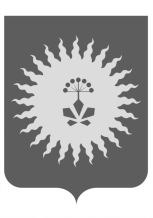 АДМИНИСТРАЦИЯАНУЧИНСКОГО МУНИЦИПАЛЬНОГО ОКРУГАПРИМОРСКОГО КРАЯПОСТАНОВЛЕНИЕО внесении изменений в постановление администрации Анучинского муниципального округа Приморского края от 06.08.2021 г. № 628-НПА «Об утверждении Положения о персонифицированном дополнительном образовании детей»	В целях реализации федерального проекта «Успех каждого ребёнка» национального проекта «Образование», утвержденного президиумом Совета при Президенте Российской Федерации по стратегическому развитию и национальным проектам от 18.03.2019 № 3, в соответствии с постановлением Администрации Приморского края от 12.08.2019 № 528-па «О внедрении целевой модели развития региональной системы дополнительного образования детей Приморского края», Уставом Анучинского муниципального округа Приморского края администрация Анучинского муниципального округа Приморского краяПОСТАНОВЛЯЕТ:Внести в Положение о персонифицированном дополнительном образовании детей в Анучинском муниципальном округе, утвержденное постановлением администрации Анучинского муниципального округа Приморского края от 06.08.2021 г. № 628-НПА (далее – Положение), следующие изменения.Таблицу 1 Положения «Максимальное количество услуг, получение которых предусматривается по образовательным программам, включенным в соответствующий реестр образовательных программ» изложить в новой редакции:Общему отделу администрации Анучинского муниципального округа (Бурдейная) опубликовать настоящее Постановление в средствах массовой информации, разместить на официальном сайте администрации Анучинского муниципального округа Приморского края в сети Интернет.Контроль за исполнением настоящего постановления возложить на первого заместителя главы администрации Анучинского муниципального округа А.Я. Янчука. Глава Анучинского муниципального округа                                                            С.А. Понуровский 09.11.2021 г. с. Анучино№858-НПАСтатус сертификатаМаксимальное количество услуг, получение которых предусматривается по образовательным программам, включенным в соответствующий реестр образовательных программМаксимальное количество услуг, получение которых предусматривается по образовательным программам, включенным в соответствующий реестр образовательных программМаксимальное количество услуг, получение которых предусматривается по образовательным программам, включенным в соответствующий реестр образовательных программМаксимальное совокупное количество услуг вне зависимости от реестра, получение которых допускаетсяСтатус сертификатаРеестр предпрофессиональных программРеестр значимых программРеестр иных образовательных программМаксимальное совокупное количество услуг вне зависимости от реестра, получение которых допускаетсяДети в возрасте от 5-ти до 18-ти летДети в возрасте от 5-ти до 18-ти летДети в возрасте от 5-ти до 18-ти летДети в возрасте от 5-ти до 18-ти летДети в возрасте от 5-ти до 18-ти летСертификат учета1223Сертификат персонифицированного финансирования1113